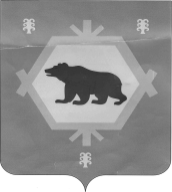 БАШКОРТОСТАН РЕСПУБЛИКАҺЫ БӨРЙӘН РАЙОНЫ МУНИЦИПАЛЬ РАЙОНЫНЫҢ ИСКЕ СОБХАНҒОЛ АУЫЛ  СОВЕТЫ АУЫЛ БИЛӘМӘҺЕ ХАКИМИӘТЕ 453580, ИСКЕ СОБХАНҒОЛ АУЫЛЫСАЛАУАТ УРАМЫ, 38.тел.(34755)3-68-00АДМИНСТРАЦИЯ СЕЛЬСКОГОПОСЕЛЕНИЯ СТАРОСУБХАНГУЛОВСКИЙ СЕЛЬСОВЕТМУНИЦИПАЛЬНОГО РАЙОНАБУРЗЯНСКИЙ РАЙОН РЕСПУБЛИКИ БАШКОРТОСТАН453580, с. Старосубхангуловоул. Салавата, 38 тел. (34755) 3-68-00_____________________________________________________________________________________      КАРАР								         ПОСТАНОВЛЕНИЕ     «21» август 2017 й.                              № 15/1 -п                          «21»  августа 2017  г.Об общественной комиссии по вопросам подготовки и обеспечению реализации муниципальной программы «Формирование современной городской среды сельского поселения Старосубхангуловский сельсовет муниципального района Бурзянский район Республики Башкортостан на 2018-2022 годы»	В соответствии со статьей 33 Федерального закона от 6 октября 2003 года № 131-ФЗ «Об общих принципах организации местного самоуправления в Российской Федерации», Постановлением Правительства Российской Федерации от 10 февраля 2017 года № 169 «Об утверждении Правил предоставления и распределения субсидий из федерального бюджета бюджетам субъектов Российской Федерации на поддержку государственных программ субъектов Российской Федерации»,ст.11 Закона Республики Башкортостан от 18.03.2005 г. №162-з «О местном самоуправлении в Республике Башкортостан», в целях привлечения граждан, общественных объединений и некоммерческих организаций к обсуждению вопросов, касающихся реализации муниципальной программы «Формирование современной городской среды сельского поселения Старосубхангуловский сельсовет муниципального района Бурзянский район Республики Башкортостан на 2018-2022 годы»,ПОСТАНОВЛЯЮ:	1. Создать общественную комиссию по вопросам подготовки и обеспечению реализации муниципальной программы «Формирование современной городской среды сельского поселения Старосубхангуловский сельсовет муниципального района Бурзянский район Республики Башкортостан на 2018-2022 годы».	2. Утвердить прилагаемые:2.1. Положение об общественной комиссии по вопросам подготовки и реализации муниципальной программы «Формирование современной городской среды сельского поселения Старосубхангуловский сельсовет муниципального района Бурзянский район Республики Башкортостан» согласно приложению №12.2. Состав общественной комиссии по вопросам подготовки и обеспечению реализации  муниципальной программы «Формирование современной городской среды сельского поселения Старосубхангуловский сельсовет муниципального района Бурзянский район Республики Башкортостан на 2018-2022 годы» согласно приложению №2.	3. Настоящее постановление вступает в силу с момента его подписания и подлежит размещению официальном сайте администрации СП Старосубхангуловский сельсовет муниципального района Бурзянский район Республики Башкортостан.	4. Контроль за исполнением настоящего постановления оставляю за собой.Глава сельского поселенияСтаросубхангуловский сельсоветМР Бурзянский район РБ                                                                               Р.Р. ШахниязовПОЛОЖЕНИЕоб общественной комиссии по вопросам подготовки и реализации муниципальной программы «Формирование современной городской среды сельского поселения Старосубхангуловский сельсовет муниципального района Бурзянский район Республики Башкортостан на 2018-2022 годы».                                                        1. Общие положения Положение об общественной комиссии по вопросам подготовки и реализации муниципальной программы «Формирование современной городской среды сельского поселения Старосубхангуловский сельсовет муниципального района Бурзянский район Республики Башкортостан на 2018-2022 годы» (далее – положение) разработано в соответствии со  ст.33 Федерального закона от 06.10.2003 года № 131-ФЗ «Об общих принципах организации местного самоуправления в Российской Федерации», Правилами предоставления и распределения субсидий из федерального бюджета бюджетам субъектов Российской Федерации на поддержку государственных программ субъектов Российской Федерации и муниципальных программ формирования современной городской среды, утвержденными Постановлением Правительства Российской Федерации от 10.02.2017 года  № 169, ст.11 Закона Республики Башкортостан от 18.03.2005 года N 162-з «О местном самоуправлении в Республике Башкортостан» и устанавливает  порядок формирования, полномочия, формы работы и виды принимаемых решений общественной комиссии по вопросам подготовки и реализации муниципальной программы «Формирование современной городской среды городского округа город Нефтекамск Республики Башкортостан на 2018-2022 годы» (далее - общественная комиссия).1.2. Основной задачей деятельности общественной комиссии является выдвижение и поддержка значимых гражданских инициатив, направленных на реализацию в сельском поселении Старосубхангуловский сельсовет муниципального района Бурзянский район Республики Башкортостан муниципальной программы «Формирование современной городской среды Республики Башкортостан 2018-2022 годы».1.3. Общественная комиссия создается в целях привлечения граждан, общественных объединений и некоммерческих организаций к общественному обсуждению вопросов, касающихся подготовки и обсуждения проекта муниципальной программы «Формирование современной городской среды сельского поселения Старосубхангуловский сельсовет муниципального района Бурзянский район Республики Башкортостан на 2018-2022 годы», а также осуществления контроля за  реализацией муниципальной программы.    1.4. Общественная комиссия в своей деятельности руководствуется Конституцией Российской Федерации, Конституцией Республики Башкортостан, федеральными законами, законами Республики Башкортостан, методическими рекомендациями, утвержденными Министерством строительства и жилищно-коммунального хозяйства Российской Федерации, нормативно-правовыми актами федерального, республиканского значения, муниципальными правовыми актами и настоящим положением. 2. Полномочия общественной комиссии     2.1.  В целях осуществления  поставленных задач общественная комиссия:	1) осуществляет сбор и оценку предложений заинтересованных лиц по благоустройству дворовых территорий  и  общественных территорий по  комплексному благоустройству для включения объектов благоустройства в муниципальную программу «Формирование современной городской среды сельского поселения Старосубхангуловский сельсовет муниципального района Бурзянский район Республики Башкортостан на 2018-2022 годы» (далее – муниципальная программа);  2) организует общественное обсуждение проекта муниципальной программы;   3) оценивает объем поступивших и одобренных предложений и при необходимости, предпринимает дополнительные действия по инициированию предложений собственников помещений в многоквартирных домах по подготовке и принятию соответствующих решений;   4) рассматривает обращения граждан, общественных организаций по вопросам разработки и реализации муниципальной программы;   5) принимает решения о включении  объектов комплексного благоустройства в муниципальную программу;  6) осуществляет контроль за реализацией муниципальной программы после ее утверждения;  7) заслушивает на своих заседаниях информацию предприятий, организаций, структурных подразделений администрации сельского поселения Старосубхангуловский сельсовет муниципального района Бурзянский район Республики Башкортостан по вопросам реализации муниципальной программы;  8) вносит предложения по эффективности реализации муниципальной программы и взаимодействию с общественностью.СОСТАВобщественной комиссии по вопросам подготовки и обеспечению реализации  муниципальной программы «Формирование современной городской среды сельского поселения Старосубхангуловский сельсовет муниципального района Бурзянский район Республики Башкортостан»             Приложение №1              к Постановлению             Главы СП Старосубхангуловский сельсовет              МР Бурзянский район РБ             № 15/1-п  «21» августа 2017 г.             Приложение №2              к Постановлению             Главы СП Старосубхангуловский сельсовет              МР Бурзянский район РБ№15/1-п  «21» август 2017 г.ПредседательПредседательШахниязов Р.Р.глава администрации сельского поселения Старосубхангуловский сельсоветЗаместитель председателяЗаместитель председателяАкучуков А.А.помощник главы администрации сельского поселения Старосубхангуловский сельсоветЧлены комиссииЧлены комиссииЗиянбаев И.Р.Главный специалист по ЖКХ и МЖККагарманов Д.У.Главный архитекторФатхитдинов А.С.Главный специалист «Бурзянский ИКЦ»Вагапова Х.З.Специалист-сметчик «Бурзянский ИКЦ»Валиев С.С.Старший дома №1 по ул. ПионерскаяХалитова Р.Р.Старший дома №51 по ул.ЛенинаСулейманова Р.Ф.Старший дома №63 по ул.ЛенинаИмангулова Р.З.Старший дома №64 по ул.ЛенинаИшдавлетова З.Старший дома №70 по ул.ЛенинаГалиуллина ГСтарший дома №4 по ул.КомсомольскаяЮмагулова Г.А.Руководитель МИК Местного отделения политической партии «Единая Россия» Бурзянского районаЯримов М.О.ДепутатШарипов Р.Б.Депутат